บันทึกข้อความ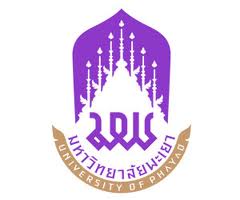 หน่วยงาน  คณะบริหารธุรกิจและนิเทศศาสตร์   สาขาวิชา   		                   โทร.  	   ..  ที่ อว 7325/                                               วันที่                                                         . เรื่อง  ขออนุมัติดำเนินโครงการ............................................................................ เรียน  คณบดีคณะบริหารธุรกิจและนิเทศศาสตร์  			ด้วยสาขาวิชา..................................................... มีความประสงค์ดำเนินการจัดโครงการ...................................................................โดยได้รับการจัดสรรงบประมาณ จำนวน ....................บาท (..........................บาทถ้วน)			โดยเบิกค่าใช้จ่ายจากกองทุน...................................... หมวดเงิน.................................
กองทุน.............................................. ประจำปีงบประมาณ พ.ศ. .......................................	      จึงเรียนมาเพื่อโปรดพิจารณาอนุมัติ		อนุมัติดำเนินโครงการและค่าใช้จ่ายในโครงการลงชื่อ...............................................
ตำแหน่ง..........................................
          ผู้รับผิดชอบโครงการโครงการนอกแผนปฏิบัติการประจำปีงบประมาณ พ.ศ................. รหัสโครงการ  ....-ยังไม่ต้องกรอก-...   ชื่อโครงการ  ............................................................................ความสอดคล้องกับแผนแม่บทภายใต้ยุทธศาสตร์ชาติ (มหาวิทยาลัยพะเยา) 01.ความมั่นคง				 11.การพัฒนาการเรียนรู้	02.การต่างประเทศ			 12.การเสริมสร้างให้คนไทยมีสุขภาวะที่ดี	03.การเกษตร				 13.ศักยภาพการกีฬา 04.อุตสาหกรรมและบริการแห่งอนาคต	 14.พลังทางสังคม 05.การท่องเที่ยว				 15.เศรษฐกิจฐานราก 06.พื้นที่และเมืองน่าอยู่อัจฉริยะ		 16.ความเสมอภาคและหลักประกันทางสังคม 07.โครงสร้างพื้นฐานระบบโลจิสติกส์และ	 17.การเติบโตอย่างยั่งยืน
          ดิจิทัล				 18.การบริหารจัดการน้ำทั้งระบบ 08.ผู้ประกอบการและวิสาหกิจขนาดกลาง	 19.การบริการประชาชนและประสิทธิภาพภาครัฐ           และขนาดย่อมยุคใหม่			 20.การต่อต้านการทุจริตและประพฤติมิชอบ 09.เขตเศรษฐกิจพิเศษ			 21.กฎหมายและกระบวนการยุติธรรม 10.การปรับเปลี่ยนค่านิยมและวัฒนธรรม	 22.การวิจัยและพัฒนานวัตกรรมความสอดคล้องกับโครงการอันเนื่องมาจากพระราชดำริ (อพ.สธ.) 1.กรอบการเรียนรู้ทรัพยากร (F1)	 กิจกรรมเก็บรวบรวมทรัพยากร (F1A2)	 1.ทรัพยากรกายภาพ	 2.ทรัพยากรชีวภาพ	 3.ทรัพยากรวัฒนธรรมและภูมิปัญญา 	 กิจกรรมปกป้องทรัพยากร (F1A1)		 1.ทรัพยากรกายภาพ		 2.ทรัพยากรชีวภาพ		 3.ทรัพยากรวัฒนธรรมและภูมิปัญญา	 กิจกรรมปลูกรักษาทรัพยากร (F1A3)		 1.ทรัพยากรกายภาพ		 2.ทรัพยากรชีวภาพ		 3.ทรัพยากรวัฒนธรรมและภูมิปัญญา  2.กรอบการใช้ประโยชน์ (F2)	 กิจกรรมวางแผนพัฒนาทรัพยากร (F2A6)		 1.ทรัพยากรกายภาพ		 2.ทรัพยากรชีวภาพ 		 3.ทรัพยากรวัฒนธรรมและภูมิปัญญา	 กิจกรรมศูนย์ข้อมูลทรัพยากร (F2A5)		 1.ทรัพยากรกายภาพ		 2.ทรัพยากรชีวภาพ		 3.ทรัพยากรวัฒนธรรมและภูมิปัญญา	 กิจกรรมอนุรักษ์และใช้ประโยชน์ทรัพยากร (F2A4) 		 1.ทรัพยากรกายภาพ		 2.ทรัพยากรชีวภาพ		 3.ทรัพยากรวัฒนธรรมและภูมิปัญญา 3.กรอบการสร้างจิตสำนึก (F3)	 กิจกรรมพิเศษสนับสนุนการอนุรักษ์ทรัพยากร (F3A8)		 1.ทรัพยากรกายภาพ		 2.ทรัพยากรชีวภาพ		 3.ทรัพยากรวัฒนธรรมและภูมิปัญญา 	 กิจกรรมสร้างจิตสำนึกในการอนุรักษ์ทรัพยากร (F3A7)		 1.ทรัพยากรกายภาพ		 2.ทรัพยากรชีวภาพ		 3.ทรัพยากรวัฒนธรรมและภูมิปัญญาความสอดคล้องกับเป้าหมาย Sustainable Development Goals (SDGs) 01. SDGs หลัก 02. ยุติความหิวโหย บรรลุความมั่นคงทางอาหารและยกระดับโภชนาการ และส่งเสริมเกษตรกรรมที่ยั่งยืน (End hunger, achieve food security and improved nutrition and promote sustainable agriculture) 04. สร้างหลักประกันว่าทุกคนมีการศึกษาที่มีคุณภาพอย่างครอบคลุมและเท่าเทียม และสนับสนุนโอกาสในการเรียนรู้ตลอดชีวิต (Ensure inclusive and equitable quality education and promote lifelong learning opportunities for all) 09. สร้างโครงสร้างพื้นฐานที่มีความทนทาน ส่งเสริมการพัฒนาอุตสาหกรรมที่ครอบคลุมและยั่งยืน และส่งเสริมนวัตกรรม (Build resilient infrastructure, promote inclusive and sustainable industrialization and foster innovation) 12. สร้างหลักประกันให้มีแบบแผนการผลิตและการบริโภคที่ยั่งยืน (Ensure sustainable consumption and production patterns) 17. เสริมความเข้มแข็งให้แก่กลไกการดำเนินงานและฟื้นฟูสภาพหุ้นส่วนความร่วมมือระดับโลกสำหรับการพัฒนาที่ยั่งยืน (Strengthen the means of implementation and revitalize the Global Partnership for Sustainable Development) 02. SDGs รอง 01. ยุติความยากจนทุกรูปแบบในทุกที่ (End poverty in all its forms everywhere) 03. สร้างหลักประกันว่าคนมีชีวิตที่มีสุขภาพดีและส่งเสริมสวัสดิภาพสำหรับทุกคนในทุกวัย (Ensure healthy lives and promote well-being for all at all ages) 05. บรรลุความเสมอภาคระหว่างเพศและให้อำนาจของผู้หญิงและเด็กหญิงทุกคน (Achieve gender equality and empower all women and girls) 06. สร้างหลักประกันเรื่องน้ำและการสุขาภิบาลให้มีการจัดการอย่างยั่งยืน และมีสภาพพร้อมใช้สำหรับทุกคน (Ensure availability and sustainable management of water and sanitation for all) 07. สร้างหลักประกันว่าทุกคนเข้าถึงพลังงานสมัยใหม่ในราคาที่สามารถซื้อหาได้ เชื่อถือได้ และยั่งยืน (Ensure access to affordable, reliable, sustainable and modern energy for all) 08. ส่งเสริมการเติบโตทางเศรษฐกิจที่ต่อเนื่อง ครอบคลุม และยั่งยืน การจ้างงานเต็มที่ และมีผลิตภาพ และการมีงานที่สมควรสำหรับทุกคน (Promote sustained, inclusive and sustainable economic growth, full and productive employment and decent work for all) 10. ลดความไม่เสมอภาคภายในและระหว่างประเทศ (Reduce inequality within and among countries) 11. ทำให้เมืองและการตั้งถิ่นฐานของมนุษย์มีความปลอดภัย ทั่วถึง พร้อมรับการเปลี่ยนแปลงและยั่งยืน (Make cities and human settlements inclusive, safe, resilient and sustainable) 13. ปฎิบัติการอย่างเร่งด่วยเพื่อต่อสู้กับการเปลี่ยนแปลงสภาพภูมิอากาศและผลกระทบที่เกิดขึ้น (Take urgent action to combat climate change and its impactsa) 14. อนุรักษ์และใช้ประโยชน์จากมหาสมุทร ทะเลและทรัพยากรทางทะเลและทรัพยากรทางทะเลอย่างยั่งยืนเพื่อการพัฒนาที่ยั่งยืน (Conserve and sustainably use the oceans, seas and marine resources for sustainable development) 15.ปกป้อง ฟื้นฟู และสนับสนุนการใช้ระบบนิเวศบนบกอย่างยั่งยืน จัดการป่าไม้อย่างยั่งยืน ต่อสู้การกลายสภาพเป็นทะเลทราย หยุดการเสื่อมโทรมของที่ดินและฟื้นสภาพกลับมาใหม่ และหยุดการสูญเสียความหลากหลายทางชีวภาพ (Protect, restore and promote sustainable use of terrestrial ecosystems, sustainably manage forests, combat desertification, and halt and reverse land degradation and halt biodiversity loss 16. ส่งเสริมสังคมที่สงบสุขและครอบคลุม เพื่อการพัฒนาที่ยั่งยืน ให้ทุกคนเข้าถึงความยุติธรรม และสร้างสถาบันที่มีประสิทธิผล รับผิดชอบ และครอบคลุมในทุกระดับ (Promote peaceful and inclusive societies for sustainable development, provide access to justice for all and build effective, accountable and inclusive institutions at all levels)แพลตฟอร์มขับเคลื่อนโครงการ  เศรษฐกิจชีวภาพ (Bioeconomy)   เศรษฐกิจหมุนเวียน (Circular Economy)  เศรษฐกิจสีเขียว (Green Economy)		 ตัวชี้วัดโครงการ (ตัวชี้วัดตามประเด็นยุทธศาสตร์)   ประเด็นยุทธศาสตร์ที่ 1 การเตรียมคนและสร้างเสริมศักยภาพคนให้มีสมรรถนะและทักษะแห่งอนาคต	ข้อที่.............................................................................................................................................................	ข้อที่.............................................................................................................................................................	ข้อที่............................................................................................................................................................. ประเด็นยุทธศาสตร์ที่ 2 การสร้างงานวิจัยและนวัตกรรมพัฒนาเศรษฐกิจสังคมและชุมชน	ข้อที่.............................................................................................................................................................	ข้อที่.............................................................................................................................................................	ข้อที่............................................................................................................................................................. ประเด็นยุทธศาสตร์ที่ 3 การบริหารงานวิชาการและสร้างสรรค์พื้นที่การเรียนรู้เพื่อความเป็นอยู่ที่ดีทางสังคม	ข้อที่.............................................................................................................................................................	ข้อที่.............................................................................................................................................................	ข้อที่............................................................................................................................................................. ประเด็นยุทธศาสตร์ที่ 4 การส่งเสริมและบำรุงศิลปะและวัฒนธรรมเพื่อความเป็นไทยและเอกลักษณ์ของชาติ	ข้อที่.............................................................................................................................................................ข้อที่.............................................................................................................................................................	ข้อที่............................................................................................................................................................. ประเด็นยุทธศาสตร์ที่ 5 การพัฒนาระบบบริหารจัดการที่ทันสมัย มีประสิทธิภาพ โปร่งใส และมีธรรมาภิบาล	ข้อที่.............................................................................................................................................................	ข้อที่.............................................................................................................................................................	ข้อที่.............................................................................................................................................................บุคลากรร่วมโครงการ7.1	ผู้รับผิดชอบโครงการ 					                       โทร 	7.2	ผู้ประสานงานโครงการ   	         		                                    	โทร 	7.3	ผู้เข้าร่วมโครงการ   	         		                                    	โทร 	7.4  ผู้เข้าร่วมโครงการ   	         		                                    	โทร 	7.5  ผู้เข้าร่วมโครงการ   	         		                                    	โทร 	หลักการและเหตุผล.....................................................................................................................................................................................................................................................................................................................................................
..................................................................................................................................................................................
..................................................................................................................................................................................
..................................................................................................................................................................................
..................................................................................................................................................................................วัตถุประสงค์.....................................................................................................................................................................................................................................................................................................................................................................................................................................................................................................................................................................................................................................................................................................................................................................................................................................................................................................................................................................................................................................................................................................กลุ่มเป้าหมาย 	- บุคลากรสายวิชาการ	…………………………………………	- บุคลากรสายสนับสนุน	…………………………………………	- ประชาชน/ผู้ที่สนใจทั่วไป	………………………………………… 	- นักเรียน นิสิต		…………………………………………		- อื่นๆ (โปรดระบุ)		…………………………………………งบประมาณดำเนินการที่ขออนุมัติ  ไม่ขอเบิกงบประมาณงบประมาณมหาวิทยาลัย (แผ่นดิน + รายได้)                .  บาท	  จาก  กองทุน.........................................                                          งบประมาณจากแหล่งทุนภายนอก                       บาท	จาก                                                           .รายละเอียดค่าใช้จ่าย (จำแนกหมวดค่าใช้จ่ายเป็นไปตามระเบียบ)แผนดำเนินงาน (PDCA)ระยะเวลาในการดำเนินโครงการเริ่มต้นเดือน		สิ้นสุดเดือน		รวมระยะเวลาทั้งสิ้น	            	วันที่เริ่มต้น		        		            วันที่สิ้นสุด	          			ประโยชน์ที่คาดว่าจะได้รับ 1.							                                     	
2.							                                     	3.							                                     	4.							                                     	ลงชื่อ...............................................
ตำแหน่ง..........................................
..............ผู้รับผิดชอบโครงการ..........กิจกรรม/รายการค่าใช้จ่ายงบประมาณแผนการเบิกจ่ายงบประมาณ (บาท)แผนการเบิกจ่ายงบประมาณ (บาท)แผนการเบิกจ่ายงบประมาณ (บาท)แผนการเบิกจ่ายงบประมาณ (บาท)แผนการเบิกจ่ายงบประมาณ (บาท)แผนการเบิกจ่ายงบประมาณ (บาท)แผนการเบิกจ่ายงบประมาณ (บาท)แผนการเบิกจ่ายงบประมาณ (บาท)แผนการเบิกจ่ายงบประมาณ (บาท)แผนการเบิกจ่ายงบประมาณ (บาท)แผนการเบิกจ่ายงบประมาณ (บาท)แผนการเบิกจ่ายงบประมาณ (บาท)กิจกรรม/รายการค่าใช้จ่ายงบประมาณต.ค.พ.ย.ธ.ค.ม.ค.ก.พ.มี.คเม.ย.พ.ค.มิ.ย.ก.ค.ส.ค.ก.ย.กิจกรรมแผนการดำเนินโครงการแผนการดำเนินโครงการแผนการดำเนินโครงการแผนการดำเนินโครงการแผนการดำเนินโครงการแผนการดำเนินโครงการแผนการดำเนินโครงการแผนการดำเนินโครงการแผนการดำเนินโครงการแผนการดำเนินโครงการแผนการดำเนินโครงการแผนการดำเนินโครงการกิจกรรมต.ค.พ.ย.ธ.ค.ม.ค.ก.พ.มี.คเม.ย.พ.ค.มิ.ย.ก.ค.ส.ค.ก.ย.ขั้นวางแผนงาน (P)ขั้นดำเนินการ (D)ขั้นสรุปและประเมินผล (C)ขั้นการนำผลการประเมินไปปรับปรุงโครงการ (A)